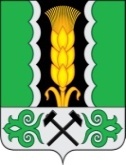 Российская ФедерацияРеспублика ХакасияАлтайский районАдминистрация Новомихайловского сельсоветаПОСТАНОВЛЕНИЕ17.05.2021 г                                                                                                                  № 28с. НовомихайловкаО внесении изменений в постановление от 09.04.2021 № 20 «О введении  особого противопожарного режима в границах Новомихайловского сельсовета» В соответствии с  пунктами 8, 9 части 1 статьи 14 Федерального Закона от 06.10.2003 № 131-ФЗ «Об общих принципах организации местного самоуправления в Российской Федерации», статьями 4, 6, 19, 21, 30 Федерального Закона от 21.12.1994 № 69-ФЗ «О пожарной безопасности» (с изменениями) и руководствуясь статьей 11 Федерального Закона от 21.12.1994  № 68-ФЗ «О защите населения и территорий от чрезвычайных ситуаций природного и техногенного характера», Постановлением Правительства Российской федерации от 16.09.2020 № 1479 « Об утверждении Правил противопожарного режима в Российской Федерации» (с изменениями), Законом Республики Хакасия от 28.06.2006  № 34-ЗРХ « О пожарной безопасности», решением Комиссии по предупреждению и ликвидации чрезвычайных ситуации и обеспечению пожарной безопасности Республики Хакасия от 30.03.2021 № 7, в целях обеспечения пожарной безопасности на территории Новомихайловского сельсоветПОСТАНОВЛЯЕТ:1. Внести изменения в пункт 1 постановления от 09.04.2021 № 20 "«О введении  особого противопожарного режима в границах Новомихайловского сельсовета»:1.1. Установить с 17 мая 2021 года по 30 мая 2021 года на территории Новомихайловского сельсовета  особый противопожарный режим.2. Настоящее постановление разместить на официальном сайте администрации (новомихайловка-адм.рф).            3. Контроль исполнения  данного постановления оставляю за собой.Глава Новомихайловского сельсовета	П. А. Лавринов